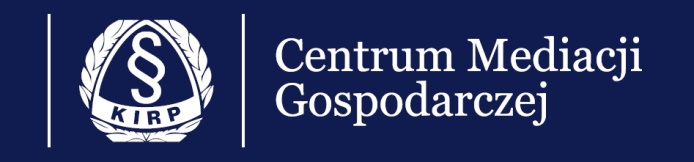 Sylwetki wykładowców warsztatów z mediacjiMaciej BobrowiczRadca prawny z ponad 30 letnim doświadczeniem, specjalizujący się w prawie gospodarczym. Od ponad 10 lat jest mediatorem w sporach gospodarczych. Wyszkolił setki mediatorów i prawników z zakresu mediacji i negocjacji. Prowadzi wykłady, seminaria i warsztaty z tego zakresu. Trzykrotny Prezes Krajowej Rady Radców Prawnych. WYKSZTAŁCENIE:Absolwent Wydziału Prawa i Administracji Uniwersytetu Adama Mickiewicza w Poznaniu,Ukończył:studia podyplomowe na Uniwersytecie Jagiellońskim w Krakowie (Instytut Prawa Własności Intelektualnej),studia podyplomowe w Instytucie Europejskim w Łodzi (Studium Prawa Europejskiego)Studium Menadżerskie GLOBAL MINI MBA – dyplom University of Maryland i Uniwersytetu Łódzkiego.PEŁNIONE FUNKCJE:Prezes Krajowej Rady Radców PrawnychPrezes Polskiego Stowarzyszenia Mediacji Gospodarczej,Dyrektor Centrum Mediacji Gospodarczej przy Krajowej Radzie Radców Prawnych do 2016 r.,były Prezes Centrum Mediacji przy Sądzie Polubownym przy Polskiej Konfederacji Pracodawców Prywatnych „Lewiatan”,były Prezes Centrum Mediacji przy Sądzie Polubownym działającym przy Krajowej Izbie Gospodarczej,były członek Społecznej Rady ds. Alternatywnych Metod Rozwiązywania Sporów przy Ministrze Sprawiedliwości.KOMPETENCJE MEDIATORA:kompetencje mediatora zdobywał u Andrew Frayleya określanego przez THE UK Legal 500 jako jednego z najlepszych brytyjskich mediatorów.Posiada:certyfikat mediatora Time Limited Mediation Devon&Exeter Law Society,certyfikat mediatora gospodarczego Wirtschaftsmediator - Akademie fur Wirtschaftsmediation und Verhandlungsmanagement ( Wissenschaftlicher Leiter – prof. dr Stephan Breidenbach – Mediator i Profesor Europa-Universitat Viadrina we Frankfurcie, Professor fur Mediation na Uniwersytecie we Wiedniu),CERTIFICATE OF COMPLETION COMMUNICATION SKILLS TRAINING wydany przez Kevina Hogana, czołowego światowego eksperta z zakresu technik persfazji.Ukończył szkolenia:„Rhetorik und Kommunikation”„Rhetorik und Sprachverhaltnisse” (D3 Group Bonn)CZŁONKOSTWA / WPISANY NA LISTY MEDIATORÓWMediator Certyfikowany na liście mediatorów Centrum Mediacji Gospodarczej przy Krajowej Radzie Radców Prawnych,Mediator Centrum Mediacji przy Konfederacji Lewiatan,Mediator sadowy,Członek European Mediation Networking Initiative. DOŚWIADCZENIE I SPECJALIZACJA:Ponad 30 letnia praktyka w zawodzie radcy prawnego, 20 letnie doświadczenie negocjatora, 10 letnia praktyka mediatora w sprawach gospodarczych. Specjalizuje się  w sprawach gospodarczych (B2B MEDIATION) w szczególności dotyczących:własności intelektualnej i IT,nieruchomości,mediów i prawa prasowego,ubezpieczeń,budownictwa,bankowości i finansów,transakcji M&A (fuzje i przejęcia).PUBLIKACJE I WYRÓŻNIENIA:autor raportu wykonanego na zlecenie Parlamentu Europejskiego o stanie mediacji w Polsce w 2011r.,autor pierwszych w Polsce książek o mediacji gospodarczej:- „Mediacja. Jestem za.”,- „Mediacje gospodarcze – jak mediować i przekonywać”,oraz wielu artykułów prasowych i publikacji w mediach elektronicznych.Członek Rady Programowej kwartalnika „ADR. Arbitraż i Mediacja.”,Laureat „Złotego Paragrafu” w 2009 i 2013 r. oraz wyróżnienia miesięcznika Forbes,Dwukrotnie uznany za jednego z najbardziej wpływowych polskich prawników w rankingu Dziennika – Gazety Prawnej,W 2013 r. w uznaniu za zasługi dla mediacji – odznaczony przez Prezydenta RP Krzyżem Oficerskim Orderu Odrodzenia Polski,W 2015 r. odznaczony przez Ministra Gospodarki „Odznaką Honorową za zasługi dla rozwoju gospodarki Rzeczypospolitej Polskiej” – za wkład w reformę mediacji cywilnej. Małgorzata Miszkin-WojciechowskaRadca prawny Małgorzata Miszkin-Wojciechowska prowadzi mediacje sądowe i pozasądowe w sprawach gospodarczych i cywilnych. Posiada wieloletnie doświadczenie w pracy w doradztwie prawnym z inwestorami z Niemiec, Szwajcarii i Austrii. Specjalizuje się w rozwiązywaniu sporów gospodarczych z umów handlowych, cywilnych i korporacyjnych, ze stosunków pracy, a także w polsko-niemieckich umowach gospodarczych. Swoje ponad 15-letnie doświadczenie zawodowe zdobywała kancelarii stowarzyszonej z KPMG (odpowiedzialna za tzw. German Desk). Kwalifikacje mediatora uzyskała w polskich i niemieckich instytucjach szkoleniowych: absolwentka studiów podyplomowych na  Wydziale Prawa i Administracji w Warszawie,absolwentka Zentrale fur Mediation w Kolonii,mediator w Berlińskiej Izbie Przemysłowo-Handlowej (IHK Berlin),sędzia Stałego Sądu Polubownego przy Polsko-Niemieckiej Izbie Przemysłowo-Handlowej (2009).Obecnie Dyrektor Centrum Arbitrażu i Mediacji przy Konfederacji Lewiatan.WYKSZTAŁCENIE:absolwentka Wydziału Prawa i Administracji na Uniwersytecie im. Adama Mickiewicza w Poznaniu (1993),studia na Wydziale Prawa na Freie Universität Berlin (1993-1995),Członek Okręgowej Izby Radców Prawnych w Warszawie (2003),absolwentka studiów podyplomowych na Wydziale Prawa i Administracji UW „Negocjacje i mediacje oraz inne formy ADR” (2010),Wirtschaftsmediator w Zentrale für Mediation w Kolonii/ Niemcy (2011)Dr Tomasz AntoszekPrawnik, psycholog, mediator cywilny i gospodarczy (DOM MEDIACYJNY, CAM Poznań), adiunkt (UAM w Poznaniu), trener biznesu w zakresie rozwiązywania konfliktów, mediacji, negocjacji i prawa prywatnego, Prezes Instytutu Rozwoju Prawa, członek PSSP, współtwórca profilu społecznego #KochamySpory . Współprowadzi bloga InnoGenerator.pl Prowadzi mediacje:cywilnegospodarczez zakresu własności intelektualnejw konfliktach wielostronnychrodzinneDoświadczenie:wykształcenie z zakresu prawa i psychologii zdobywał na Uniwersytetach w Poznaniu i w Wiedniuuzyskał certyfikat mediatora PCM [szkolenie z mediacji]doktorant w Katedrze Prawa Cywilnego na Uniwersytecie im. A. Mickiewicza w Poznaniutrener i wykładowca na wielu uczelniach z zakresu negocjacji, mediacji, prawa, rozwiązywania konfliktów, psychologii biznesu [w jęz. polskim i angielskim]specjalizuje się w mediacjach z zakresu prawa cywilnego z uwzględnieniem własności intelektualnej (prawo autorskie, znaki towarowe, patenty), gospodarczych, managerskich i relacji pracowniczychmediuje w językach: polskim i angielskim